In riferimento alla Comunicazione n. 105 del  30 ottobre 2023, il/la sottoscritto/a Prof./ssaNome: MIRCOCognome: BOTTERODisciplina: STORIA DELL’ARTEPlesso : SEDEindica, per il proprio orario di colloqui con le famiglie,il giorno settimanale: VENERDI’dalle ore: 11:20 alle ore: 12:10 In fede,……………………………………………………LICEO CLASSICO E LINGUISTICO STATALE “C. COLOMBO”  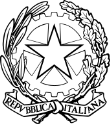 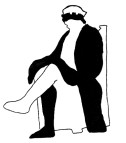 Via Dino Bellucci, 2 - 16124 GENOVA Tel. 010 25 12 375 - C.F. 80050010109 P.E.O.: gepc020009@istruzione.it - P.E.C.: gepc0200009@pec.istruzione.it